SOSYAL MEDYA HESAPLARIMIZTwitter https://twitter.com/tatvan_kiz_aihl/Facebook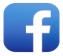 https://facebook.com/TatvanKizAihl/İnstagram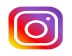 https://instagram.com/tatvan.kiz.anadolu.ihl/Youtube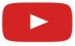 https://www.youtube.com/channel/UCYsZ2SF7-eKS2IIvpDqjKyQ